Congestion Control AlgorithmWhen too many packets are present in (a part of) the subnet, performance degrades. This situation is called congestion.Factors Causing CongestionPacket arrival rate exceeds the outgoing link capacity.Insufficient memory to store arriving packetsBursty trafficSlow processorGeneral Principles of Congestion ControlThe two approaches of congestion Control are :Open loop: try to prevent congestion occurring by good designClosed-loop: monitor the system to detect congestion, pass this information to where action can be taken, and adjust system operation to correct the problem (detect,feedback and correct).Leaky BucketFigure : Leaky Bucket Algorithm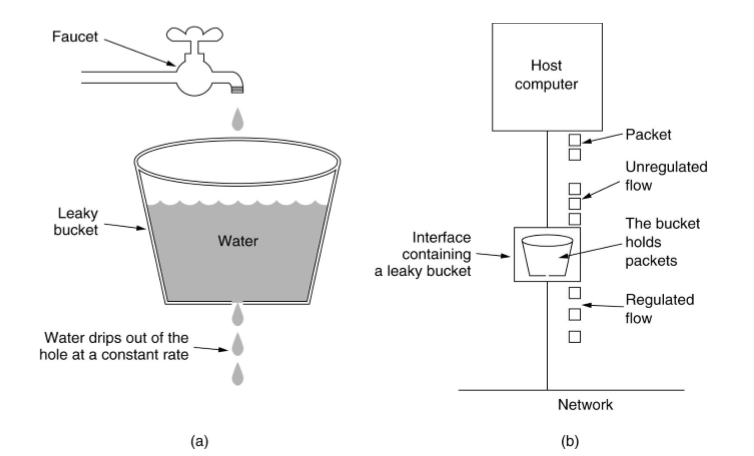 Imagine a bucket with a small hole in the bottom.No matter the rate at which water enters the bucket, the outflow is at a constant rate, when there is any water in the bucket and zero when the bucket is empty.Also, once the bucket is full, any additional water entering it spills over the sides and is lost.The same idea can be applied to packets, as shown in Fig. (b).Conceptually, each host is connected to the network by an interface containing a leaky bucket, that is, a finite internal queue.If a packet arrives at the queue when it is full, the packet is discarded. In other words, if one or more processes within the host try to send a packet when the maximum number is already queued, the new packet is unceremoniously discarded.The Token Bucket AlgorithmToken Bucket Algorithm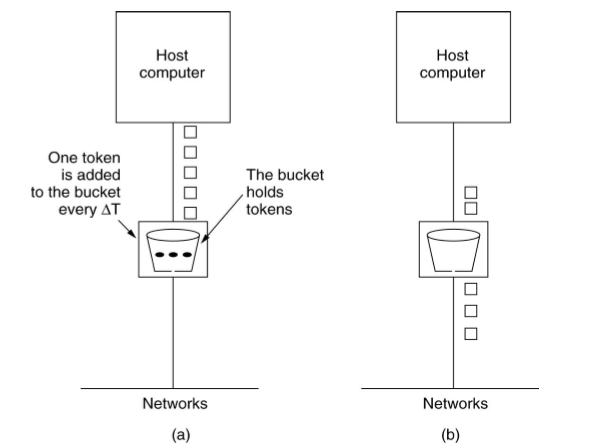 For many applications, it is better to allow the output to speed up somewhat when large bursts arrive, so a more flexible algorithm is needed, preferably one that never loses data.One such algorithm is the token bucket algorithm.Tokens arrive at the constant rate in the token bucket.If the bucket is full, tokens are discarded.A packet from the buffer can be taken out only if a token in the token bucket can be drawn.The token bucket algorithm provides a different kind of traffic shaping than that of the leaky bucket algorithm. The leaky bucket algorithm does not allow idle hosts to save up permission to send large bursts later.The token bucket algorithm does allow saving, up to the maximum size of the bucket, n. This property means that bursts of up to n packets can be sent at once, allowing some burstiness in the output stream and giving the faster response to sudden bursts of input.Reference